Prefeitura do Município de São Paulo 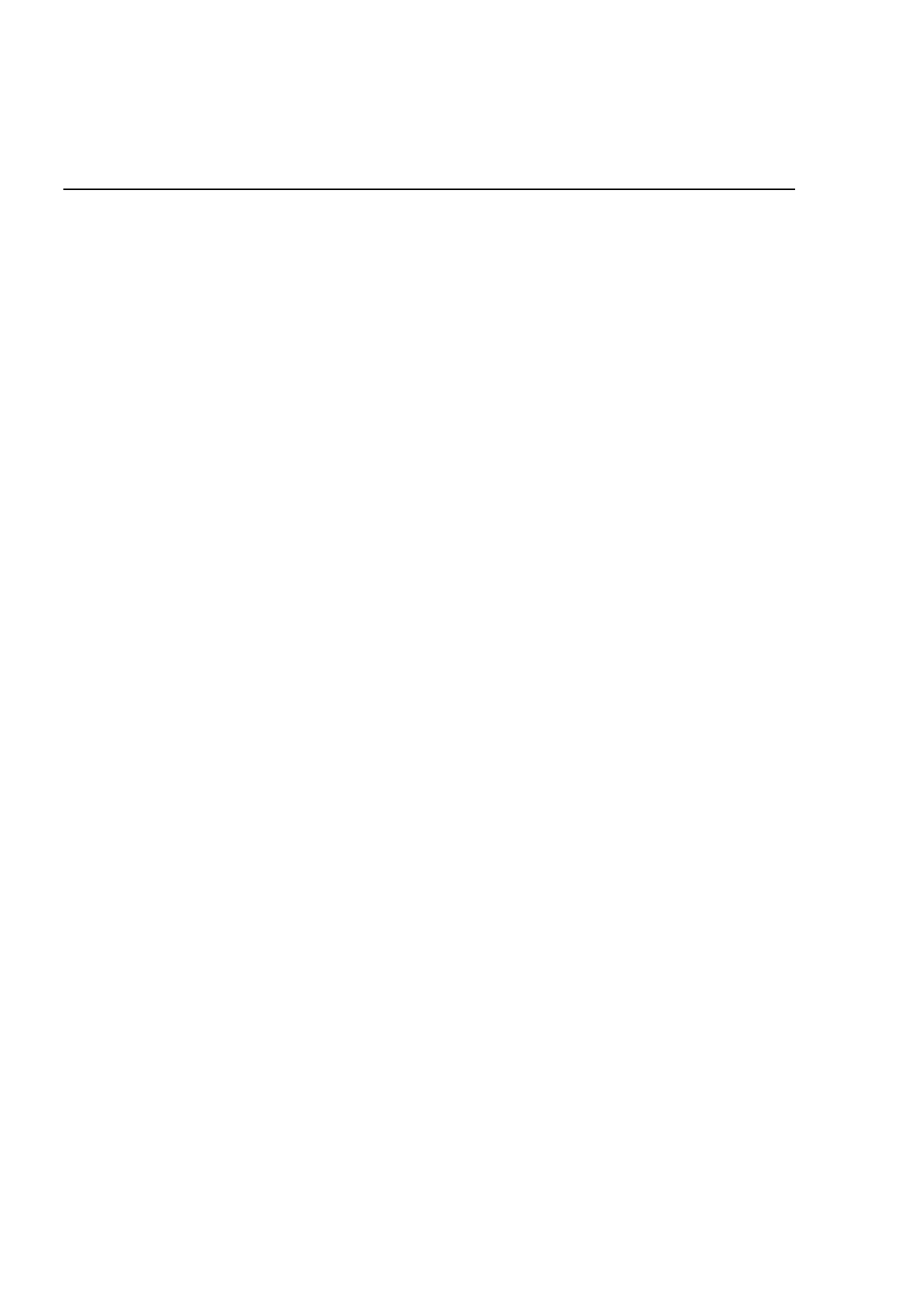 Secretaria Municipal de Cultura Departamento do Patrimônio Histórico Conselho Municipal de Preservação do Patrimônio Histórico, Cultural e Ambiental da Cidade de São Paulo Resolução no. 40/92 Por decisão unânime dos Conselheiros presentes à reunião realizada em 04 de dezembro de 1992, o Conselho Municipal de Preservação do Patrimônio Histórico, Cultural e Ambiental da Cidade de São Paulo - CONPRESP, no uso de osuas atribuições legais e nos termos da Lei no 10.032/85, com as alterações introduzidas pela Lei n 10.236/86, abrir processo de tombamento da CAPELA DE SÃO SEBASTIÃO, localizada na Estrada DO BORORÉ, no Bairro do Bororé (Distrito do Grajaú), incluindo-se as esculturas de São Sebastião e do Espírito Santo, de caráter popular, e o Cruzeiro situado em área fronteira. 